Biology Cornell NotesSpeciation Notes                                                                   DATEStudy Questions1. How do new species form?___________________________________________________________________________________________________________________________________________________________________________2. Distinguish between convergent and divergent evolution. ________________________________________________________________________________________________________________________________________________________3. Identify the types of isolation that can lead to the formation of new species._________________________________________________________________________________________________________________________________________________________________________________________________________________SUMMARY: A. Types of Natural Selection1._________________________________ 2. ________________________________3. _________________________________Key Concept: New species can arise when populations are isolated. 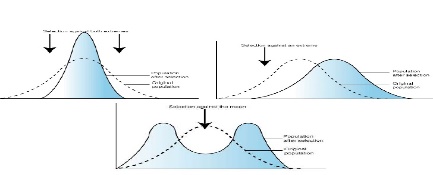 A. The Isolation of Population - Can lead to ________________________Populations become isolated when there is no gene flow. Isolated populations adapt to their own environmentsGenetic differences can add up over generations________________________ is the rise of two or more species from one existing speciesB. ___________________________  - can occur between isolated populationsMembers of different populations cannot mate successfullyFinal step to becoming separate species C. Populations can become isolatedBehavioral barriers can cause isolation called _________________________________________________________Includes differences in _______________________ or matingExample _________________________________Geographic barriers cause isolation – called _________________________________________________Physical barriers ___________________ populationsExample _____________________________Temporal Barriers can cause isolation - called _______________________________________________________________________ of _________________ prevents matingKey Concept:  Evolution occurs in patternsEvolution through natural selection is -    _____   ___________________ Natural selection can have directionThe effects of natural selection add up over time 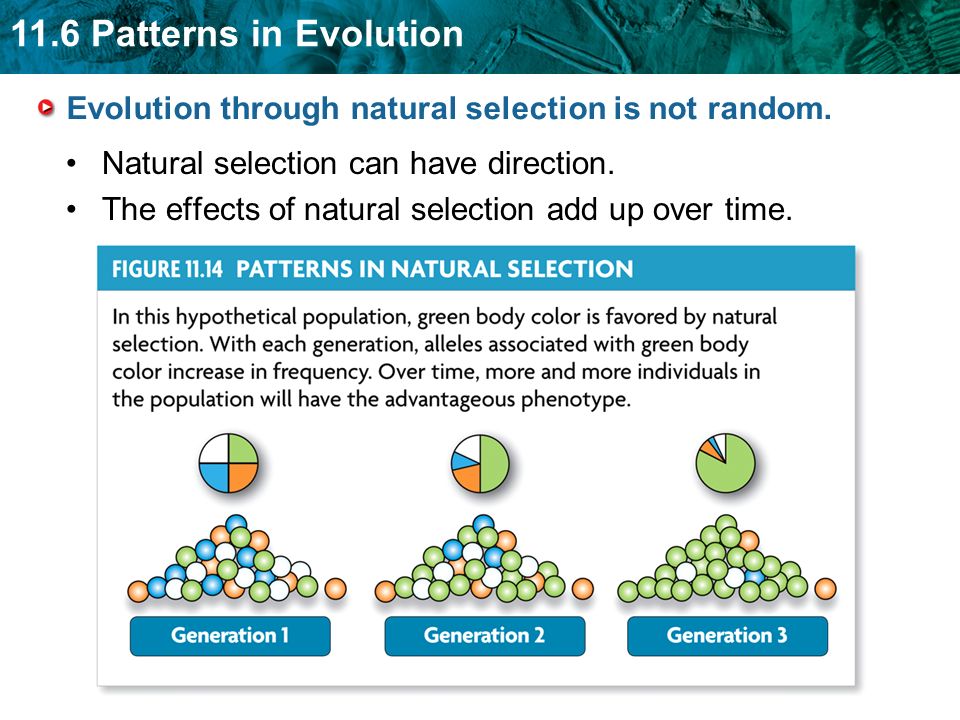  __________________________ evolution  - describes evolution toward similar traits in ___________________________ speciesExample – ______________________________________________ __________________________________________________________________________________ evolution – describes evolution toward different species in closely related speciesExample- ______________________________________________ ________________________________________________________Species can shape each other over time Two or more species can evolve together through ____________________________________________Evolutionary paths become connectedSpecies evolve in response to changes in each otherCoevolution can occur in beneficial relationshipsExample ___________________________________________Coevolution can occur in competitive relationships – evolutionary arms raceExample___________________________________________Species can become extinct__________________________ = the elimination of a species from Earth__________________________________________ occurs continuously at a very low rateOccur at roughly the same rate as speciationUsually affects a few species in a small areaCaused by local changes in environment____________________________________ :  are rare by much more intenseDestroys many species at global levelThought to be cause by catastrophic eventsAt least 5 mass extinctions in the last 600 million yearsSpeciation often occurs in patternsA pattern of _____________________________________________ exists in the fossil recordBurst of speciation occur suddenly in geologic time followed by long periods of little evolutionary change 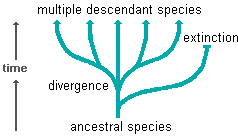 Many species evolve from one species during _______________________________________________________Ancestral species diversifies into many descendants 